Уважаемая Раиса Алексеевна!24 июня 2020 года ООО «Международный центр дополнительного профессионального образования» проведёт практический вебинар «Завершение 2019-20 и подготовка к 2020-21 учебному году в условиях нормативно-правовой неопределенности», который пройдет с 10:00 до 12:00 по МСК в online режиме. Приглашаем Вас принять участие в данном вебинаре, а также просим оказать содействие в распространении информации о проведении вебинара.К участию в вебинаре приглашаются:руководители образовательных организаций, реализующих программы СПО, и их заместители; руководители и заместители общеобразовательных организаций;руководители и заместители дошкольных организаций;специалисты региональных органов управления образованием;методисты и авторы-разработчики образовательных программ;педагогические работники;иные заинтересованные лица.Цель вебинара: ознакомить участников с прогнозируемыми изменениями в порядке реализации образовательных программ.             Задачи вебинара:Разъяснить участникам особенности фактически сложившейся ситуации в связи с эпидемической обстановкой в регионах РФ.Провести сравнительный анализ нескольких вероятных сценариев развития ситуации с учетом различных факторов.Проанализировать сложившиеся практики документационного оформления удаленного режима обучения, в том числе с применением электронного обучения, дистанционных образовательных технологий.Дать рекомендации по документационному оформлению деятельности образовательной организации в различных условиях.Вебинар проведет Зачесова Елена Васильевна, эксперт в области образовательного права, член авторских коллективов по разработке ФГОС и профессиональных стандартов в сфере образования, соавтор федеральных нормативных актов, регулирующих образовательные отношения, член жюри конкурса «Учитель года», эксперт «Методической кухни» (Учительская газета), эксперт ПНПО.Каждый участник по окончанию вебинара сможет получить диплом и сертификат участника, презентацию эксперта, видеозапись вебинара. На протяжении всего мероприятия у участников будет возможность обсудить свои наболевшие вопросы с экспертом.По вопросам участия в практическом вебинаре «Завершение 2019-20 и подготовка к 2020-21 учебному году в условиях нормативно-правовой неопределенности» обращайтесь к координатору проекта Степаненковой Татьяне Александровне по телефонам раб.: +7 (812) 467-41-30, моб.: +7 (950) 808-61-30, по электронной почте: stepanenkova@mc-dpo.ruСайт вебинара webinar-spo.mc-dpo.ru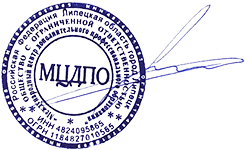 Исх. № В541020 мая 2020 г.О проведении практического вебинара«Завершение 2019-20 и подготовкак 2020-21 учебному году в условияхнормативно-правовой неопределенности»Кассиной Раисе Алексеевне, министру образования и науки Пермского краяС уважением,Генеральный директорДвуреченский Ю. В.